Publicado en Alella el 09/07/2019 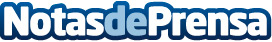 HJAPÓN presenta la verdadera historia de "Los Japón" HJAPÓN presentará en Barcelona la película documental "Las Huellas del Samurái" -candidata a 11 Premios Goya en 2019- que narra la verdadera historia del origen del apellido "Japón". Una historia que se ha hecho famosa en nuestro país en las últimas semanas tras el estreno de la película "Los Japón". Un acto con el que HJAPÓN y su división cultural "Samuráis Mediterráneos" inician el programa de eventos que realizarán con motivo de su décimo aniversarioDatos de contacto:HJAPONhttps://hjapon.com/935408161Nota de prensa publicada en: https://www.notasdeprensa.es/hjapon-presenta-la-verdadera-historia-de-los Categorias: Nacional Cine Historia Televisión y Radio Cataluña Andalucia Emprendedores Premios http://www.notasdeprensa.es